T’ao Ch’ien(a.d.  365–427)T’ao Ch’ien was born into a family of prominent but impoverished government officials. As an adult, T’ao Ch’ien himself began a career in government service, but he found it difficult to behave in the subservient manner required of lower-ranking officials. When he was about thirty-five, he resigned from office and retired to a farm on the outskirts of a rural village.In his later years, T’ao Ch’ien devoted most of his energy to writing poetry. Inspired by the serenity of his life in the countryside, T’ao Ch’ien wrote many poems about the simple beauty of the landscapes surrounding farms and villages. In addition to showing his love for nature, T’ao Ch’ien’s poetry reveals his passion for some of his favorite activities—farming, spending time with his family, and writing poetry.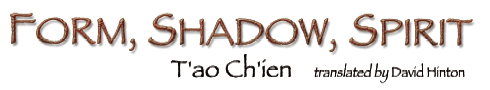 BackgroundT’ao Ch’ien was among the finest “old style” shih poets. In classical Chinese, each line of a shih poem has the same number of syllables, words, and characters. Classical Chinese is not written with letters; instead, characters stand for words. For example, the character means “tree” or “wood.” T’ao Ch’ien’s simple, direct style is easy to enjoy in translation, but his carefully formed structure, unfortunately, is not preserved.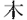 Rich or poor, wise or foolish, people are all busy clinging jealously to their lives. And it’s such delusion. So, I’ve presented as clearly as I could the sorrows of Form and Shadow. Then, to dispel those sorrows, Spirit explains occurrence coming naturally of itself. Anyone who’s interested in such things will see what I mean.1 Form Addresses Shadow Heaven and earth last. They’ll never end. Mountains and rivers know no seasons, and there’s a timeless law plants and trees follow: frost then dew, vigor then ruin.5They call us earth’s most divine and wise things, but we alone are never as we are again. One moment we appear in this world, and the next, we vanish, never to return. And who notices one person less? Family?10Friends? They only remember when some everyday little thing you’ve left behind pushes grief up to their eyes in tears. I’m no immortal. I can’t just soar away beyond change. There’s no doubt about it,15death’s death. Once you see that, you’ll see that turning down drinks is for fools.2 Shadow Replies Who can speak of immortality when simply staying alive makes such sad fools of us? We long for those peaks of the immortals,20but they’re far-off, and roads trail away early. Coming and going together, we’ve always shared the same joys and sorrows. Resting in shade, we may seem unrelated, but living out in the sun, we never part.25This togetherness isn’t forever, though. Soon, we’ll smother in darkness. The body can’t last, and all memory of us also ends. It sears the five feelings. But in our good works, we bequeath our love through30generations. How can you spare any effort? Though it may be true wine dispels sorrow, how can such trifles ever compare to this?3 Spirit Answers The Great Potter1 These ten thousand things thrive each35of themselves alone. If humans rank with heaven and earth, isn’t it because of me? And though we’re different sorts of things entirely, we’ve been inseparable since birth, together through better and worse, and I’ve always told you what I thought. The Three Emperors2 were the wisest of men, but where are they now? And loving his eight-hundred-year life, old P’eng-tsu3 wanted to stay on here, but he too set out.45Young and old die the same death. When it comes, the difference between sage and fool vanishes. Drinking every day may help you forget, but won’t it bring an early grave? And though good works may bring lasting50joy, who will sing your praise? Listen— it’s never-ending analysis that wounds us. Why not circle away in the seasons, adrift on the Great Transformation, riding its vast swells without fear or delight? Once your55time comes to an end, you end: not another moment lost to all those lonely worries.